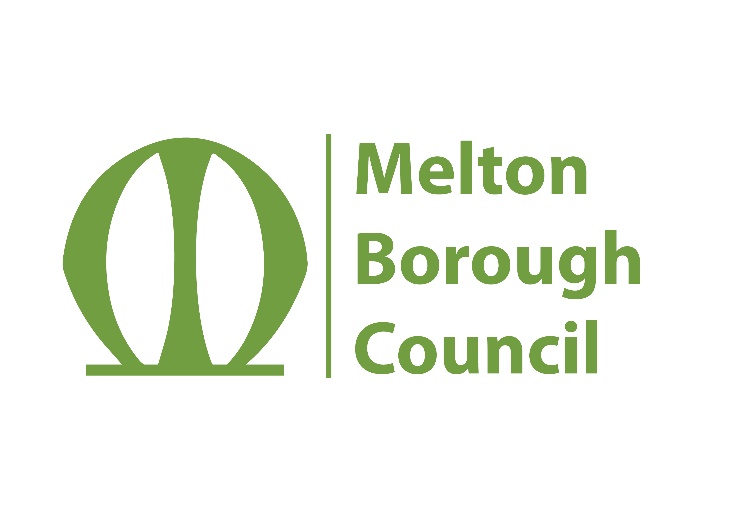 Melton Borough CouncilBurton and Dalby Neighbourhood Development PlanBasic Conditions and Compliance StatementMelton Borough Council is satisfied that the Burton and Dalby Neighbourhood Development Plan as modified (Referendum Version): meets the basic conditions (as set out in paragraph 8(2) of Schedule 4B to the Town and Country planning Act 1990); andis not considered to breach or otherwise be incompatible with any EU obligation or any of the Convention rights (within the meaning of the Human Rights Act 1998); and complies with the provision concerning neighbourhood development plans made by or under Sections 38A and 38B of the Planning and Compulsory Purchase Act 2004. Signed: 21/September/2022Jorge Fiz AlonsoSenior Planning Policy Officer Melton Borough Council